Главное управление МЧС России по Ульяновской области вновь напоминает всем жителям региона!Будьте внимательны и осторожны! Из-за колебания температур лёд на водоёмах области тонкий и неоднородный, выходить на него сейчас крайне опасно. Безопасная толщина льда для человека - 7-10 см. Особое внимание уделите детям, расскажите им об опасности выхода на непрочный лёд. Интересуйтесь, где ваш ребёнок проводит свободное время, не разрешайте гулять вблизи водоемов.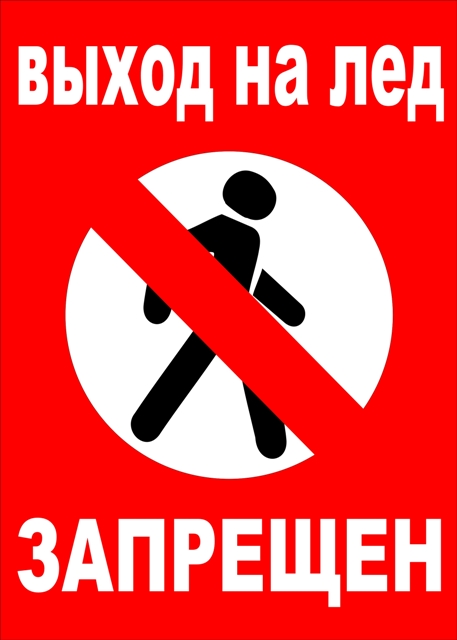 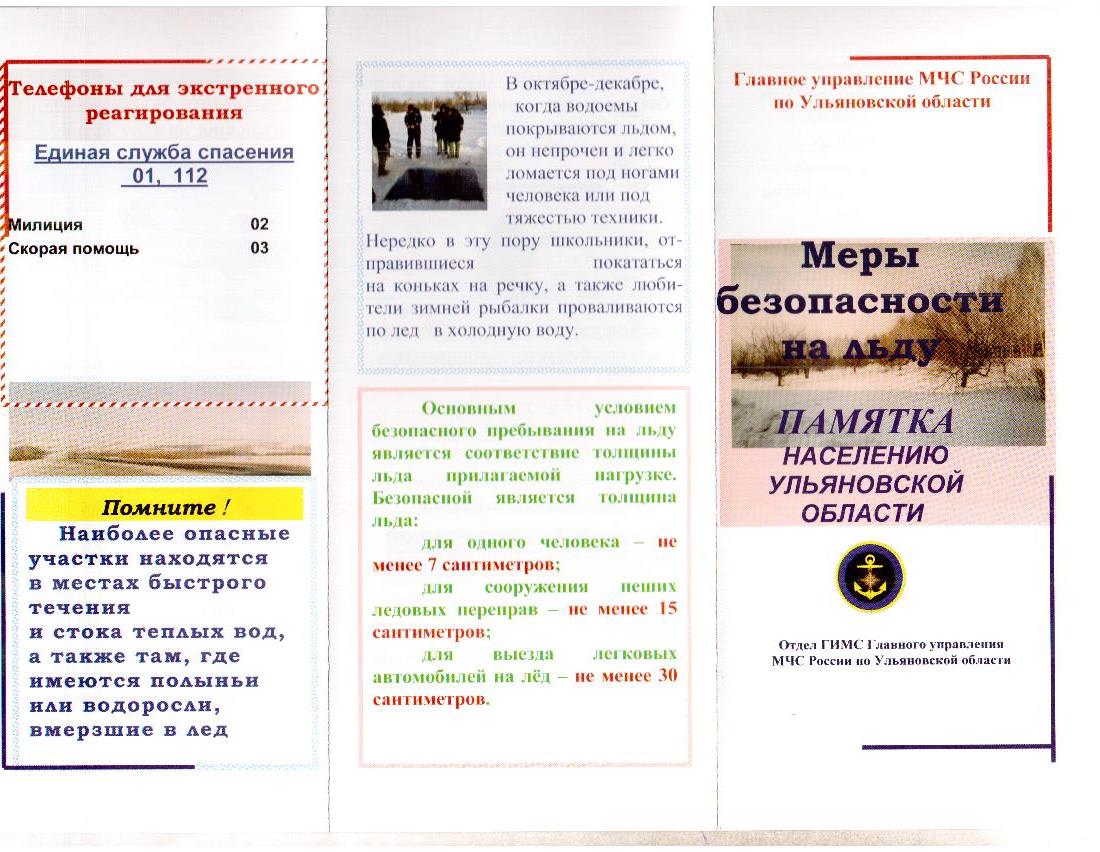 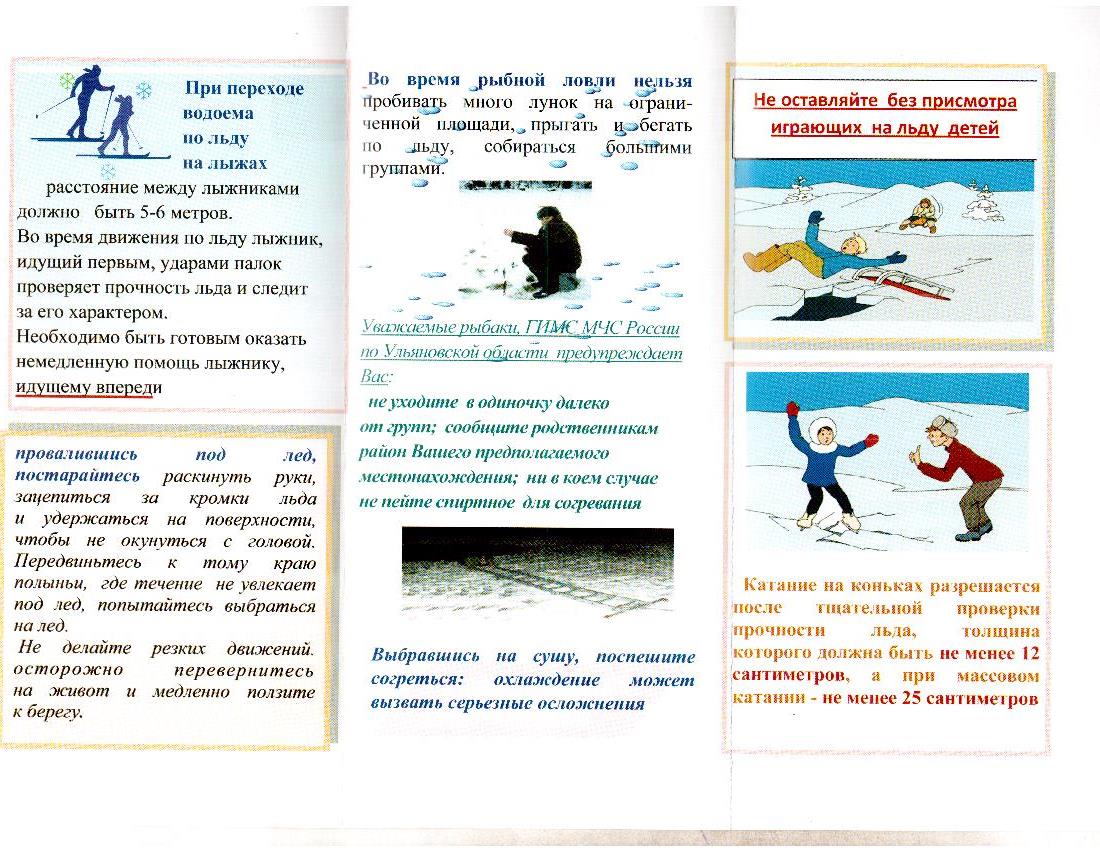 